LOYOLA COLLEGE (AUTONOMOUS), CHENNAI – 600 034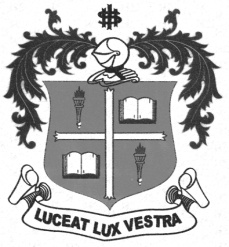 B.Sc. DEGREE EXAMINATION – MATHS & PHYSICSSECOND SEMESTER – NOVEMBER 2012CH 2100/2102 – GEN. CHEMISTRY FOR PHYSICS & MATHS                 Date : 03/11/2012 	Dept. No.	        Max. : 100 Marks                 Time : 1:00 - 4:00 	                                             PART-AAnswer ALL questions:				                                                      (10×2 = 20)01.	What are ligands?02.	Mention the role of chlorophyll in photosynthesis.03.	Define the following: (a) Chirality	(b) Inductive effect04.	Cyclohexane chair conformer is more stable than its boat conformer.Why?05.	State Raoult’s law.06.	What is phase rule?07.	What is meant by replication of  DNA?08.	Give the structure of thyroxin.09.	Give one example for each of the following:	(i) Natural polymer		(ii) Biopolymer10.	How is polystyrene prepared?PART-BAnswer ANY EIGHT questions:						            (8 ×5 = 40)11.	Discuss the general properties of transition elements.12.	Explain the EAN principle with any one example.13.	How is hardness of water determined by EDTA? Explain.14.	Explain the mechanism of SN2 reaction.15.	Write any one aromatic electrophilic substitution reaction with mechanism.16.	How will you differentiate cis- and trans- isomers? Explain.17.	Discuss the different types of solutions with example.18.	Explain the determination of pH using glass electrode.19.	Derive half lifetime (t1/2) for the first order reaction.20.	Compare thermal and photochemical reactions.21.	Give the structure of  the following compounds.	(i) Cortisone		(ii) prostaglandins22.	Write a note on vulcanization of rubber.PART-BAnswer ANY  FOUR questions:						            (4 ×10 = 40)23.	a) Discuss the postulates of  Werner’s theory.	b) Explain the applications of Pauling’s theory with any one example.24.	a) Define the following with the structure of tartaric acid.	b) Discuss the conformational analysis of ethane.25.	Define the following:	(i) Phase	(ii) Component	(iii) Degree of freedom	(iv) Homogeneous catalysis	(v) Heterogeneous catalysis26.	Write a note on (a) phenol-water system	(b) Laws of photochemistry.27.	Discuss the structure of  DNA with neat diagram.28.	(a) Write the electrochemical mechanism of corrosion.	(b)  Explain any two methods to prevent corrosion.****